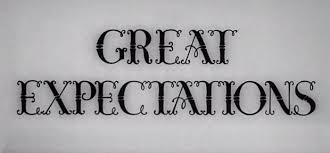 Part II Journal InfoEntry 1List five words to describe yourselfWhat do you look like?  What do you want to be when you grow up? How important is money and status to you at this point of your life?Entry 2Who are your closest friends now?  Tell about your relationship with one of them--what is it like?Give two specific incidents, either with one friend or different friends.Tell about your romantic relationships--what have they been like?  Entry 3Describe a typical day for you.